SENIOR QUOTESSCAN ME TO SUBMIT YOUR SENIOR QUOTE FOR THE YEARBOOK!!   LAST CHANCE-October 31st 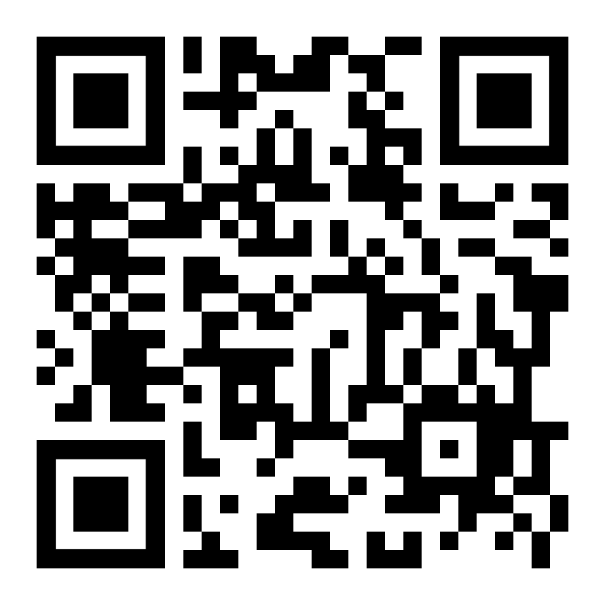 